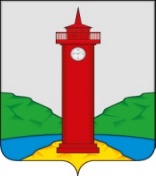 РОССИЙСКАЯ ФЕДЕРАЦИЯ
САМАРСКАЯ ОБЛАСТЬМУНИЦИПАЛЬНЫЙ РАЙОН ВолжскийСОБРАНИЕ ПРЕДСТАВИТЕЛЕЙ СЕЛЬСКОГО ПОСЕЛЕНИЯ КУРУМОЧЧЕТВЕРТОГО СОЗЫВАРЕШЕНИЕ «25» февраля 2022 г.	                                                                           № 89/25О внесении изменений в решение Собрания представителей сельского поселения Курумоч муниципального района Волжский Самарской области от 26.11.2021 № 67/20 «Об утверждении Положения о муниципальном земельном контроле в границах территории сельского поселения Курумоч муниципального района Волжский Самарской области»В соответствии с Федеральным законом от 31.07.2020 № 248-ФЗ «О государственном контроле (надзоре) и муниципальном контроле в Российской Федерации», Уставом сельского поселения Курумоч муниципального района Волжский Самарской области Собрание представителей сельского поселения Курумоч муниципального района Волжский Самарской областиРЕШИЛО:1. Внести в решение Собрания представителей сельского поселения Курумоч муниципального района Волжский самарской области от 26.11.2021 № 67/20 «Об утверждении Положения о муниципальном земельном контроле в границах территории сельского поселения Курумоч муниципального района Волжский Самарской области» (далее – Решение) следующие изменения:1) в пункте 2.4 утвержденного Решением Положения о муниципальном земельном контроля в границах территории сельского поселения Курумоч муниципального района Волжский Самарской области»:а) подпункт 1 дополнить словами «(для всех видов плановых контрольных мероприятий)»;б) подпункт 2 дополнить словами «(для всех видов плановых контрольных мероприятий)»;2) в пункте 3.2 Положения слова «способов их соблюдения» заменить словами «повышения информированности о способах их соблюдения»;3) пункт 4.8 Положения после слов «на основании» дополнить словами «решения о проведении контрольного мероприятия, оформляемого в соответствии с частью 4 статьи 43 Федерального закона от 06.10.2003 № 131-ФЗ «Об общих принципах организации местного самоуправления в Российской Федерации» в виде»;4) в пункте 4.14 Положения: а) подпункт 1 признать утратившим силу;б) подпункт 2 дополнить словами «(в случаях проведения плановых контрольных мероприятий)»; 5) третий абзац пункта 4.15 Положения исключить;6) пункт 4.16 Положения изложить в следующей редакции:4.16. Во всех случаях проведения контрольных мероприятий для фиксации должностными лицами, уполномоченными осуществлять муниципальный земельный контроль, и лицами, привлекаемыми к совершению контрольных действий, доказательств соблюдения (нарушения) обязательных требований могут использоваться фотосъемка, аудио- и видеозапись. Фиксация нарушений обязательных требований при помощи фотосъемки проводится не менее чем двумя снимками. Точки и направления фотографирования обозначаются на схеме объекта земельных отношений, в отношении которого проводится контрольное мероприятие. Фотографирование и видеозапись, используемые для фиксации доказательств соблюдения (нарушения) обязательных требований при проведении контрольных мероприятий, должны проводиться в условиях достаточной освещенности.Аудио- и видеозапись осуществляются в ходе проведения контрольного мероприятия непрерывно, с уведомлением в начале и конце записи о дате, месте, времени начала и окончания осуществления записи. В ходе записи подробно фиксируются и указываются место и характер выявленного нарушения обязательных требований.В случаях проведения инструментального обследования для фиксации должностными лицами, уполномоченными осуществлять муниципальный земельный контроль, и лицами, привлекаемыми к совершению контрольных действий, доказательств соблюдения (нарушения) обязательных требований могут использоваться геодезические и картометрические измерения.Информация о проведении фотосъемки, аудио- и видеозаписи, геодезических и картометрических измерений и использованных для этих целей технических средствах отражается в акте, составляемом по результатам контрольного мероприятия, и протоколе, составляемом по результатам контрольного действия, проводимого в рамках контрольного мероприятия.»;7) третье предложение абзаца первого пункта 4.18 Положения после слов «проведения контрольного мероприятия» дополнить словами «, предусматривающего взаимодействие с контролируемым лицом,».2. Настоящее решение разместить в разделе «Контрольно-надзорная деятельность» на официальном сайте сельского поселения Курумоч муниципального района Волжский Самарской области в информационно-телекоммуникационной сети «Интернет».3. Опубликовать настоящее решение в ежемесячном информационном вестнике «Вести сельского поселения Курумоч».4. Настоящее решение вступает в силу со дня его официального опубликования.Председатель Собрания представителейсельского поселения Курумочмуниципального района Волжский Самарской области							И.К. КаширинГлава сельского поселения Курумочмуниципального района Волжский Самарской области							И.В. Елизаров